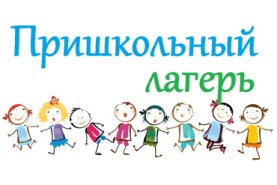 Лето – прекрасная пора! Это время, когда есть возможность отдохнуть от учебных занятий, набраться новых сил и впечатлений, найти новых друзей.Интересно, весело и познавательно отдыхали 36 ребят семи-двенадцати лет МБОУ СОШ №3 во 2-ю смену в пришкольном лагере с дневным пребыванием детей с ласковым и таким родным названием «Солнышко».Программа дневного пребывания детей в лагере была насыщена различными спортивными, познавательными и развивающими мероприятиями, играми и коллективными делами, способствующими активному отдыху и развитию творческих способностей детей. Главным направлением в работе была туристско-краеведческая деятельность: в этом году исполняется 70 лет Калининградской области, поэтому многие формы работы были посвящены этому событию.Ребята в своих отзывах о времени, проведенном в лагере, отметили, что много нового и интересного узнали из экскурсий по родному краю: а они побывали в краеведческом музее г. Светлого, где увлекательно об истории нашего родного города рассказала Т. А. Механникова; о событиях Великой отечественной войны им поведали экскурсоводы Областного историко-художественного музея. Немало неизвестным мест открыли для себя ребята в г. Балтийске во время пешеходной экскурсии «Старый Пиллау – новый Балтийск». Гостеприимно, с чаем и пирогами, их встретили нынешние хозяева средневекового прусского замка Шаакен, показали сохранившиеся и восстановленные достопримечательности редкого памятника культуры. 
В п. Янтарном дети возложили цветы к памятнику жертвам Холокоста, узнали о страшном событии, произошедшем в январе 1945 г. в п. Пальмникен в Восточной Пруссии. А г. Светлогорск приветствовал юных путешественников солнечной погодой: они познакомились с историей и современной жизнью (здесь в это время проходил КИВИН) города-курорта, спустились к играющему волнами морю по эстакадной лестнице, сфотографировались у солнечных часов, совершили приятную прогулку по променаду, впервые прокатились по канатной дороге. В восторге были ребята от посещения Музея леса п. Отрадном, где приветливые работники музея кроме увлекательного рассказа о флоре и фауне нашего региона, предоставили им возможность пообщаться с животными в контактном зоопарке.По мнению родителей, популярным видом отдыха у детей явились поездки на море: дети не только загорали на берегу, они участвовали в акции «Сделаем берег чище», соревновались в сооружении замков из песка, познакомились с работой ГИМС г. Балтийска, работники которой проинструктировали ребят о правилах поведения во время купания, потом необычно проверили полученные знания при помощи викторины – вопросы детям задавали герои популярных мультфильмов.Время между поездками на море и экскурсиями было наполнено различными играми и мероприятиями. Запомнились ребятам разнообразные «Веселые старты», спортивно-познавательные игры «Джек» и «Улитка», КВЭСТ о родном городе «Самый Светлый город в мире», весело и интересно прошли тематические дни. День туриста – когда дети с помощью педагогов учились ставить палатки, разбивать туристический лагерь, ориентироваться на местности. В День индейца «племена индейцев» искали потерянный топор мира, отыскав его и примирившись, вместе с волонтерами подросткового клуба «Факел» путешествовали с помощью игр народов мира по планете Земля. День талантов запомнился программой «А вам слабо?»: каждый из ребят старался показать свои таланты – кто пел песни, кто читал стихи, кто показал невероятную гибкость тела, кто демонстрировал фокусы. Не забывали отдыхающие в лагере посещать библиотеку: в «храме знаний» с ними были проведены библиотечные уроки по правилам дорожного движения и о Дне семьи.   А любители рисовать участвовали в выставках рисунков: «Мой край родной», «Завтра. Сегодня. Завтра». (По ОБЖ), в конкурсе рисунков на асфальте «Любимые мультфильмы». Немало положительных эмоций у мальчишек и девчонок вызвали просмотр и обсуждение мультфильма «Поиски Дори». Время летит быстро. Пришла пора расставаться с друзьями, с неравнодушными и талантливыми людьми, организовавшими, «как поется в известной песне, «эту маленькую жизнь»: воспитателями Кариневской И.Л, Махниборода О.Ю., Поповой Л.Ф., фельдшером Гречной С.В., поваром Казаковой И. П.Хочется верить, что каждый день отдыха в нашем «Солнышке» был светлым, полезным, увлекательным и незабываемым.                   Начальник лагеря А.И. МолоденковаПриложение №1ОТЧЕТпо итогам летней оздоровительной компании 2016 года
в пришкольном оздоровительном лагере с дневным пребыванием МБОУ СОШ №3
на летней период с 27.06.2016 г. по 17.07.2016 г.36 детей получили оздоровление, в точности:дети из семей, находящихся в ТЖС — 16 человек.дети, состоящие на диспансерном учете - 5 человека.с диагнозом:ДЖВП - 5 чел.;группа здоровья:	I   - 29 чел.                                     II  - 6 чел.                                      III - 1 чел. -  физкультурная группа: подготовительная - 2 чел.      освобождение - 0 чел. Предварительно был проведен осмотр и проверка готовности к приему детей помещений, мест занятий физкультурой и спортом.Медицинский кабинет был укомплектован необходимыми лекарственными препаратами. Была проведена проверка медицинских документов сотрудников и детей лагеря.В первый день был проведен осмотр детей (включая осмотр на педикулез и чесотку), был измерен рост и вес детей, а затем ежедневный осмотр при приеме в лагерь (включая осмотр на педикулез).Дети были распределены на медицинские группы для занятий физкультурой и на группы здоровья.В течение всего периода нахождения детей в лагере проводилось систематическое наблюдение за состояние здоровья детей.При необходимости проводился амбулаторный прием с целью оказания медицинской помощи.Ежедневно осуществлялся контроль за организацией питания детей:За качеством поступающих продуктов и условий их хранения;Соблюдением сроков реализации;Технологией приготовления блюд;Качеством готовности блюд;Санитарным состоянием и содержанием пищеблока;Мытьем посуды;Витаминизацией пищи;Ежедневный осмотр персонала пищеблока на гнойничковые заболевания;Отбор суточных' проб;Контроль выполнения норм питания.С детьми проводились профилактические занятий по формированию здорового образа жизни на тему: «Вредные привычки. Откуда они берутся», «Курение или здоровье», «Опрятность», «Клещевой энцефалит», «Болезнь Лайма»,профилактика чесотки, «За столом», «Долой грязь».Проводились спортивно-оздоровительные мероприятия: утренняя зарядка, активные игры на спортивных площадках и на морском пляже, соревнования между отрядами.Совершали прогулки и экскурсии: в музеи, парки отдыха, ботанический сад, море, театр, зоопарк, библиотека и т.д.Проводились праздники.Перед поездками на море проводился инструктаж о поведении детей на воде, о признаках солнечного и теплового удара.Заболеваний и несчастных случаев не было.За период оздоровительной компании в среднем в весе на 0,5 – 1,5 кг прибавили 30 человек (83,3 %), в росте на  1- 1,5 см прибавили 31 человек (86%).Медицинская сестра							С.В. ГречнаяФОТООТЧЁТ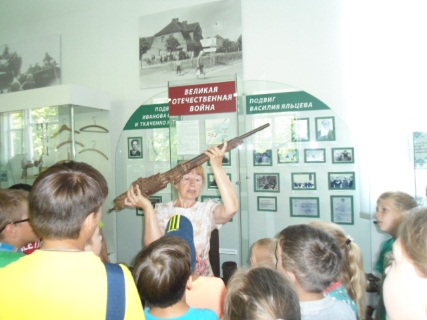 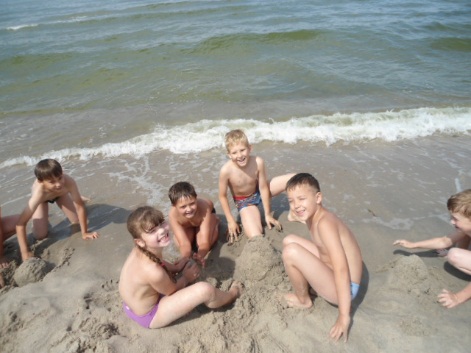 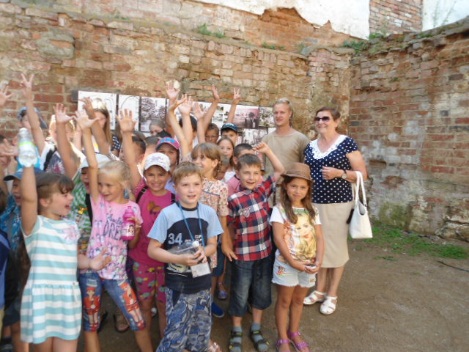 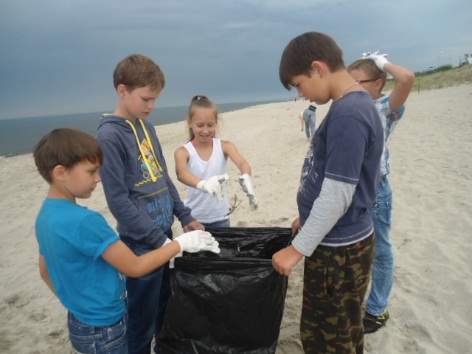 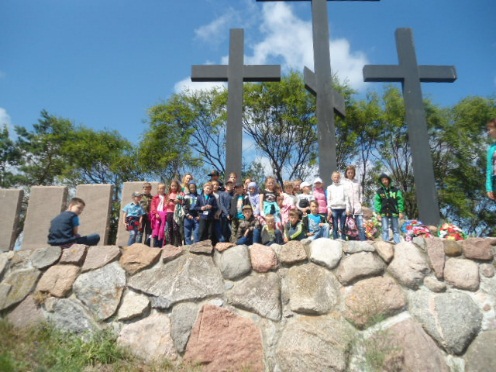 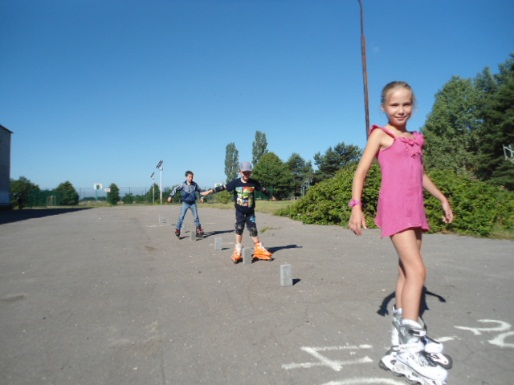 